Renewal assessment for Microsoft Certified: Azure Solutions Architect ExpertTop of FormBottom of Form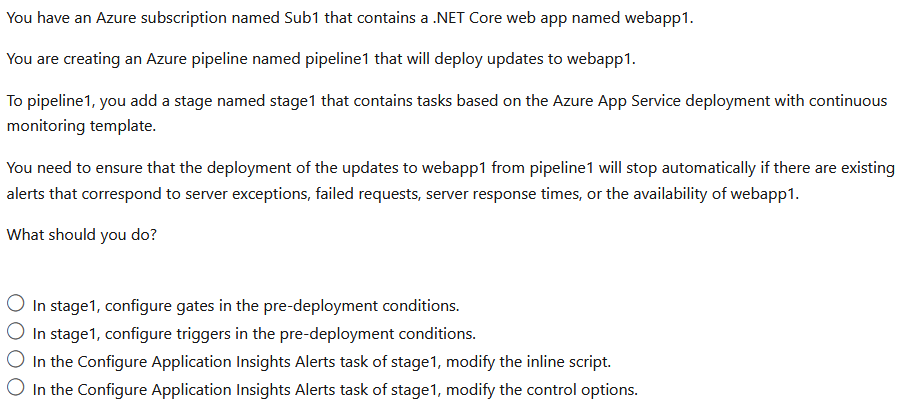 A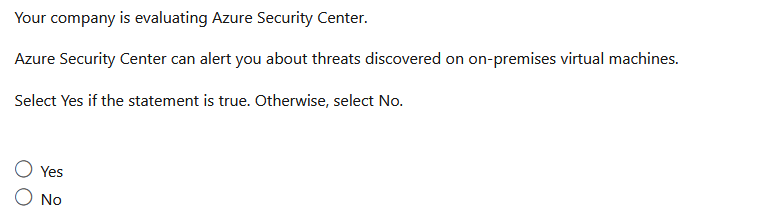 Yes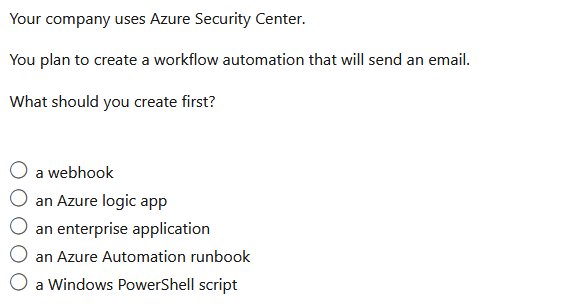 B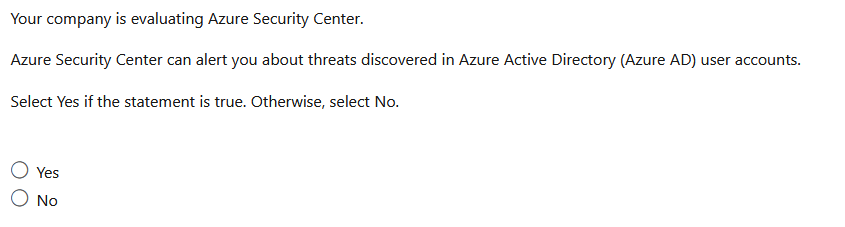 Yes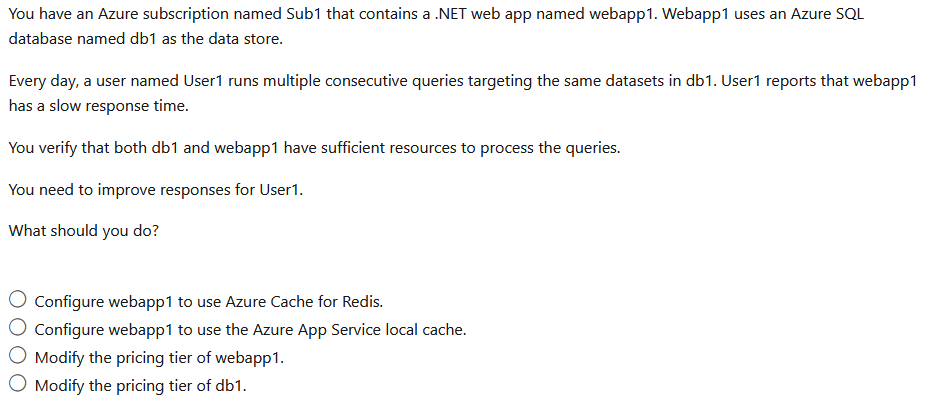 A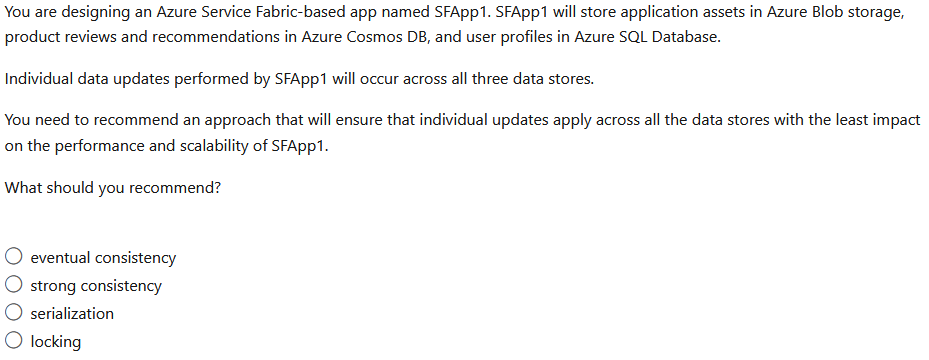 A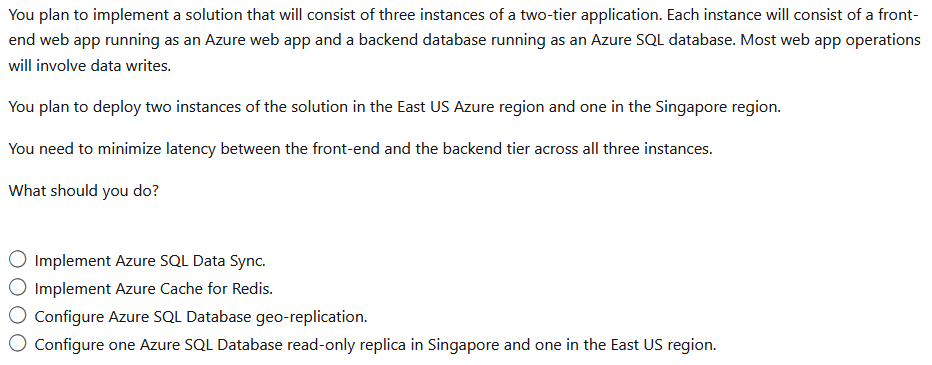 D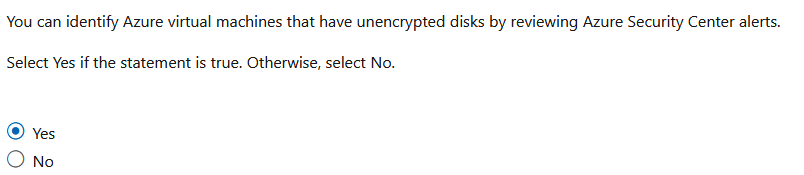 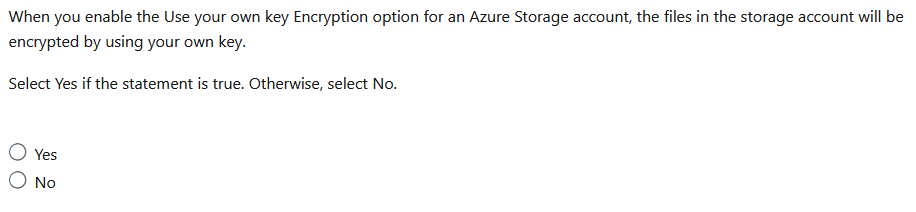 Yes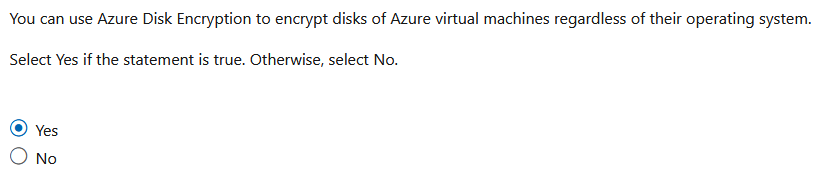 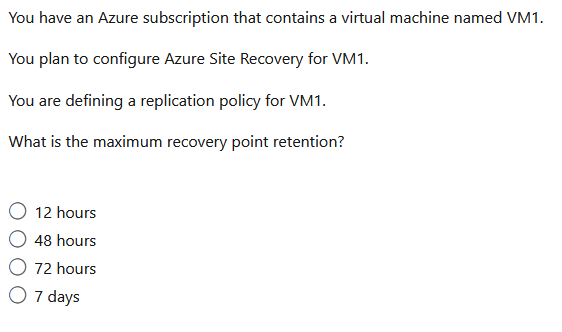 C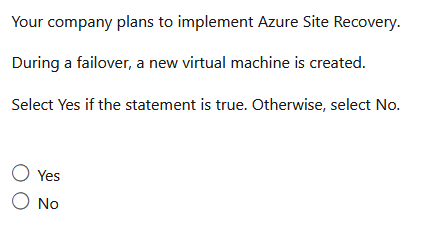 No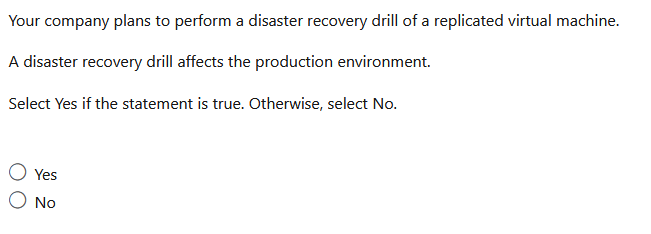 No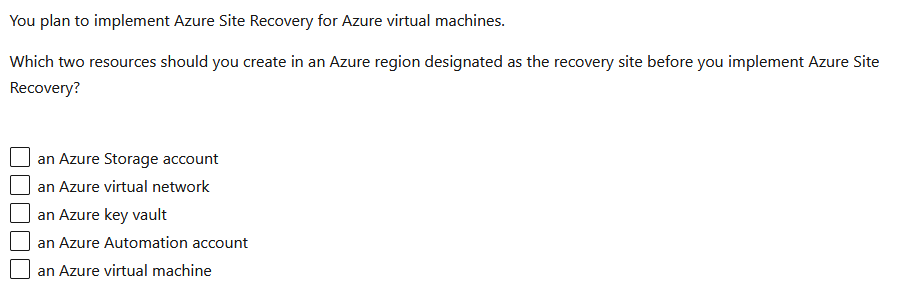 C & E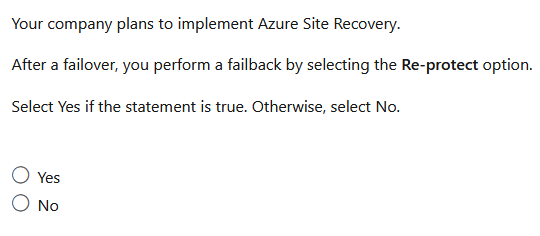 Yes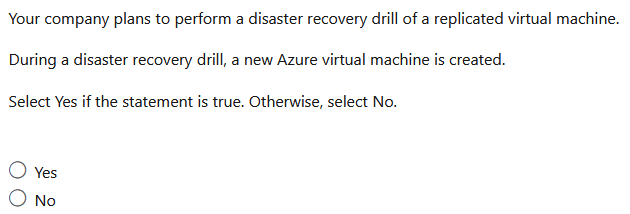 No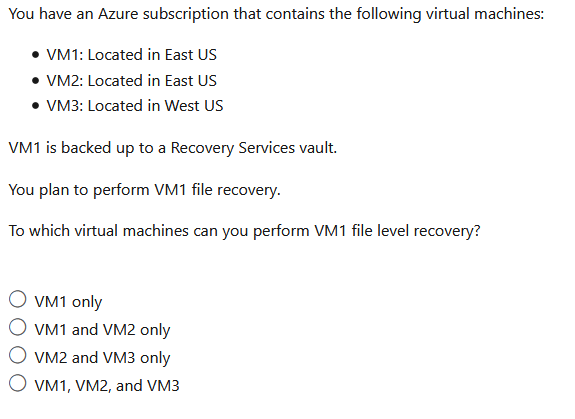 B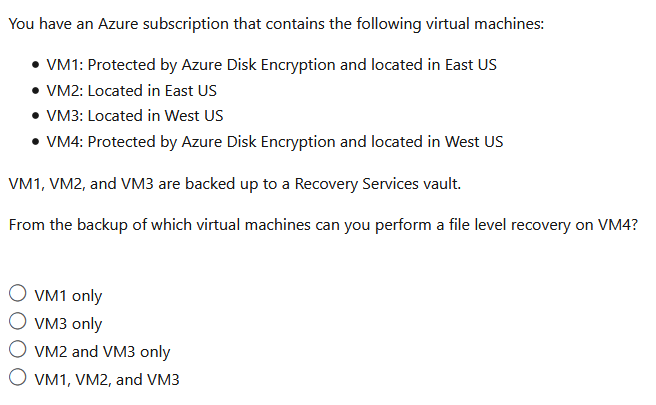 D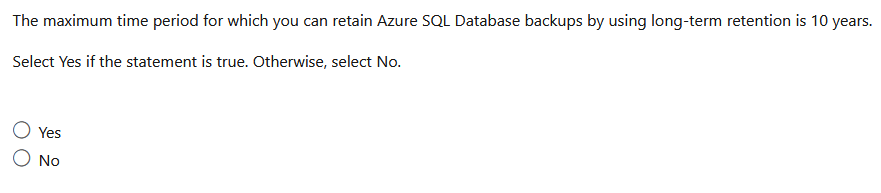 Yes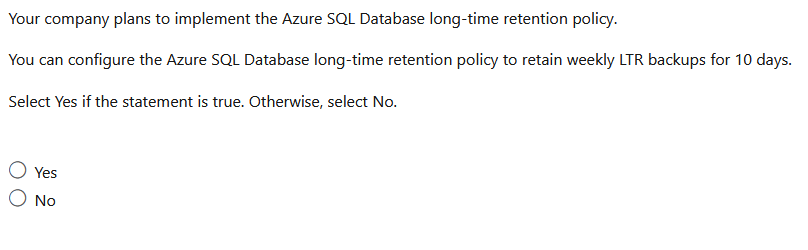 No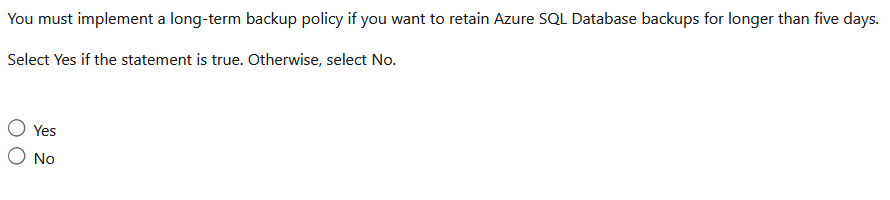 No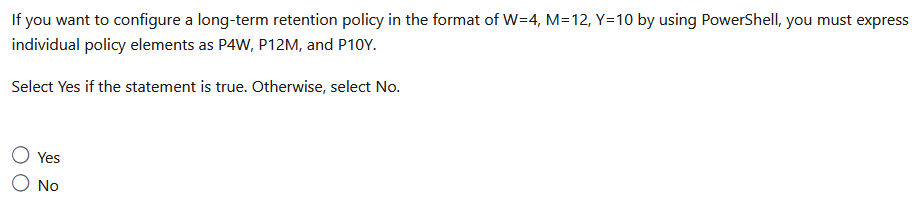 Yes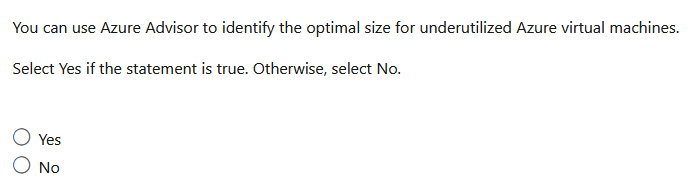 Yes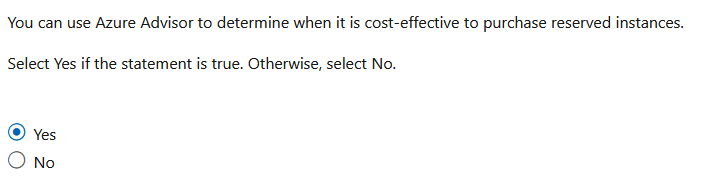 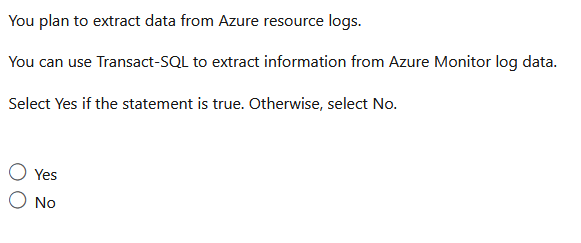 Yes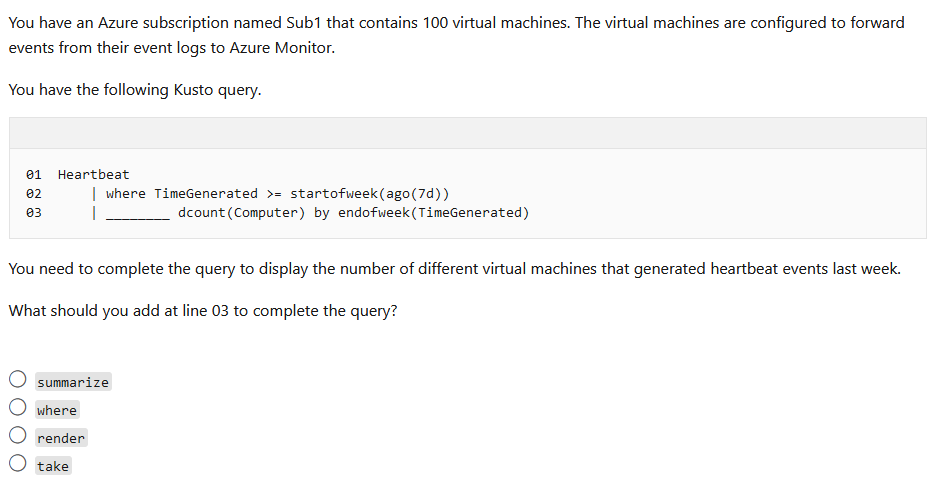 A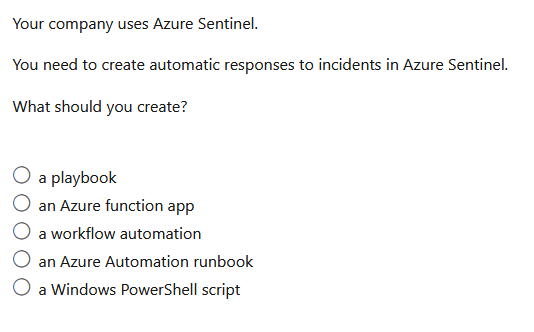 Playbook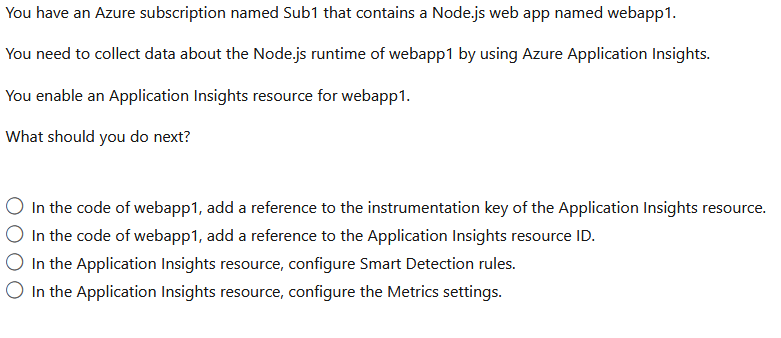 C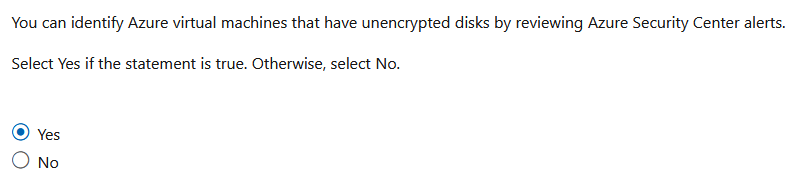 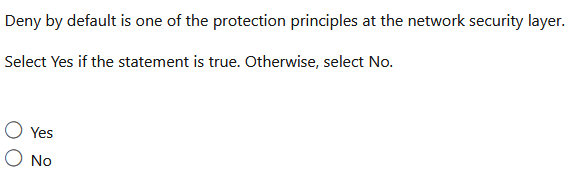 Yes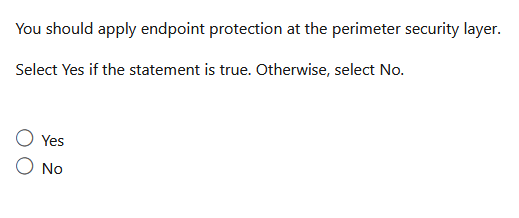 Yes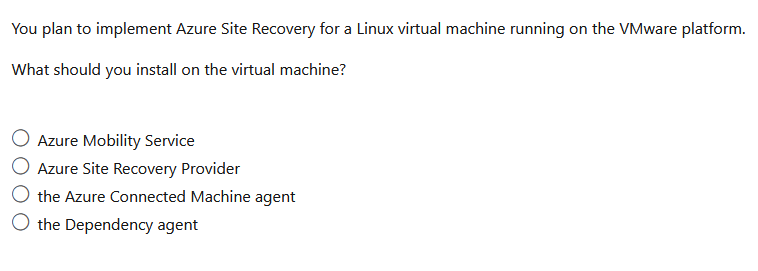 B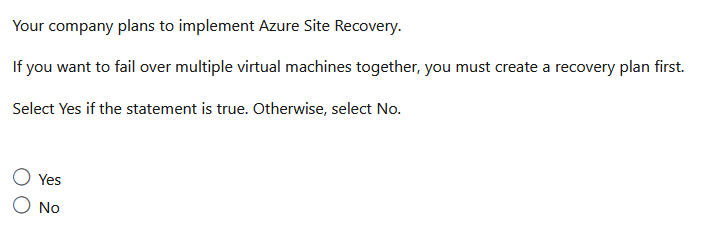 Yes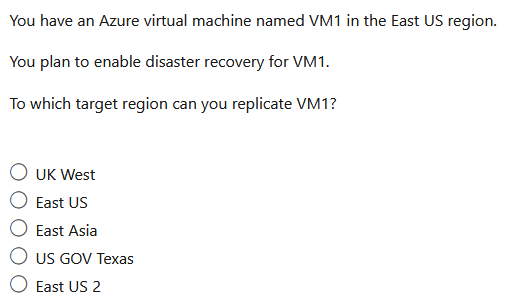 E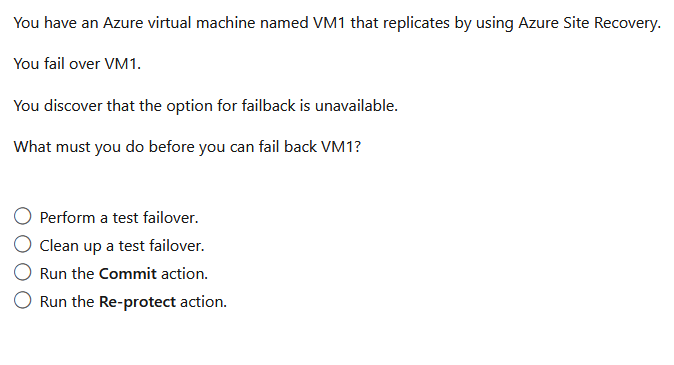 D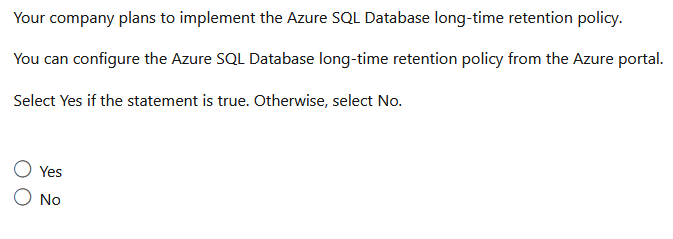 Yes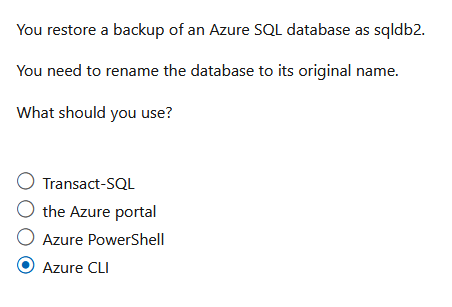 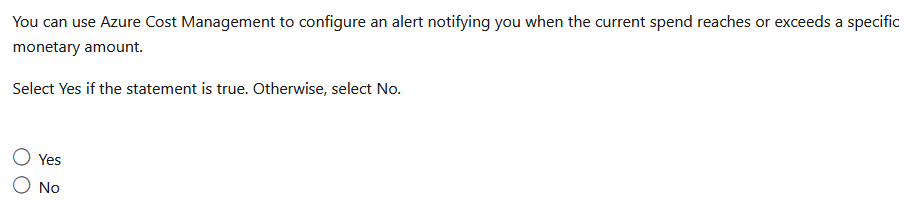 Yes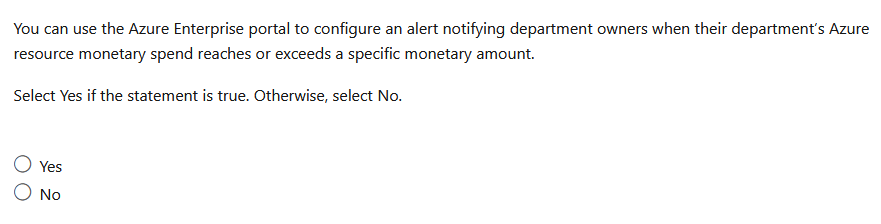 Yes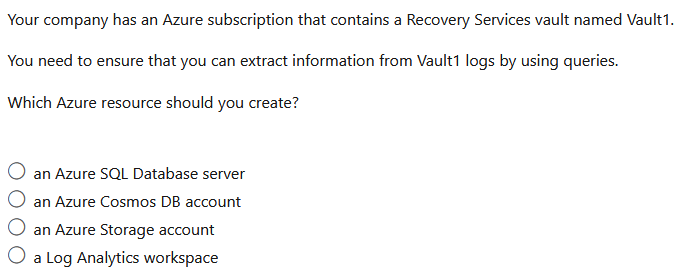 D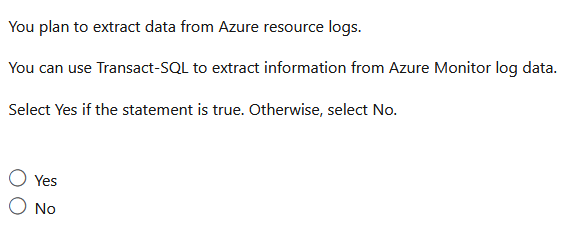 No